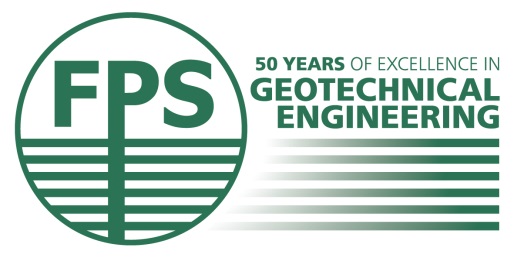 								A Meeting of the Plant Safety Group will be									held at the Derby Conference Centre, London Road, Alvaston, Derby, DE24 8UX on Wednesday 27th September 2017 at 10:00am  				AGENDANo. Topic 1.Apologies FPS Administrator2.Approval of the Minutes of the meeting held on 1st June 2017  All 3.Matters Arising (not covered elsewhere) Concrete Blowing Out Fatality / Revision of Concrete Pumping GuidanceTerms of reference for the Plant groupPrincipal Contractors Fitting Seat Belts to Piling RigsConcrete Pump Hose DamageK BoltonAllG LeversA Egglesden4.Training Opportunities Bauer EquipmentCasagrande UKA MikettaGiuliano Peressini5.Rod and Tool HandlingAll / K Bolton6.FPS Guidance in Development Published to the FPS websiteNone 7.Safety Alerts SA243 – Near Miss - Large Securing Pin fall from HeightSA244 – Lost Time Accident – Finger Cut by Ventilator BladesSA245 – Hanging ChainsSA246 – Uncontrolled LoadSA247 – Working with Mechanical PlantSA248 – Alert – Slip, Trip, FallSA249 – Kelly Bar Accident and Near MissSA250 – Drilling Rig Boom Dump Ram FailureSA251 – HSE Hydraulics and Track Tensioning safety alertSA252 – MEWP Pre-Use InspectionsSA253 – Excavator Fire – Royal Albert DockSA254 – Lifting Skeleton Dummy CageSA255 – Lessons Learnt on Failure of Lifting Tackle IncidentAll8.Rig Bearing Pressure Spreadsheet C Jennings 9.EN16228Methods to Safely Remove or Replace ComponentsConflict with ISO TC82 “Rock Drilling Equipment”K Bolton / Plant ManufacturersAll10.BFPA – UpdateCommon Standard for Hydraulic Systems used on Piling SitesA Egglesden11.Mutual Recognition of Rig Driver Qualifications C Jennings 12. Environmental Issues/TrendsAll 13.Innovation in Rig Technology and DesignAll  14.Report as Necessary EFFCFPS Safety and Training ForumC JenningsS & T Rep15.Associate Members Discussion Points and Issues All 16.Any Other BusinessAll17.Dates of 2017 MeetingsAll meetings will be held at the Derby Conference Centre, London Road, Alvaston, Derby, DE24 8UX. Thursday 16th November 2017 at 13:00pm